SONGS ABOUT COURAGE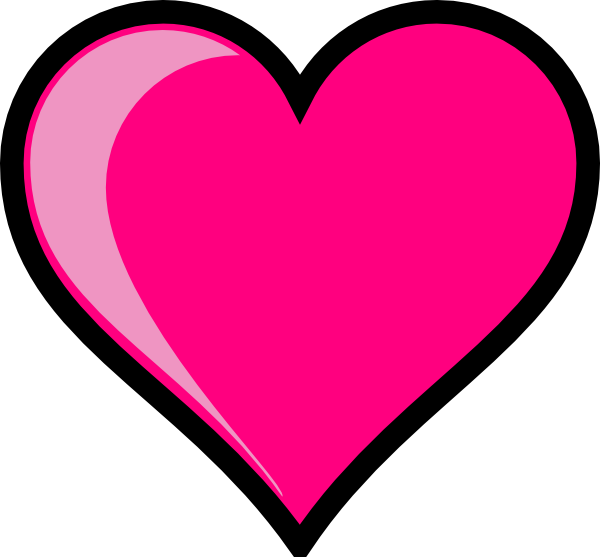 I Can Do It! Song Virtues In Us Preschool CD, Courage Song“I can do it!  I can do it!  Yes, I can.  Yes, I can.  When I think I can, when I think I can, I can do it!  I can do it!”Source of Courage http://www.ruhi.org/resources/songs.phpCHORUS:The source of courage and powerIs the promotion of the Word of GodThe source of courage and powerIs steadfastness in His loveForget about yourselfStand up for what is rightDefend those in needRely upon His mightTeach the Word of GodBe courageous in your deedsFollow His pathTo happiness it leadsCHORUSThis Little Light of Mine Favorite Songs from the Family Learning HouseThis little light of mine, I’m going to let it shine x 3Let it shine, let it shine, let it shine.Won’t let anyone put it out, I’m going to let it shine x 3Let it shine, let it shine, let it shine.Hide it under my hat? No! I’m going to let it shine x 3Let it shine, let it shine, let it shine.Take my light around the world, I’m going to let it shine x 3Let it shine, let it shine, let it shine.